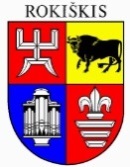 rokiškio rajono savivaldybėS MERASPOTVARKISDĖL ROKIŠKIO RAJONO SAVIVALDYBĖS SPORTO TARYBOS SUDARYMO IR JOS DARBO REGLAMENTO PATVIRTINIMO2024 m. kovo 5 d. Nr. MV-113RokiškisVadovaudamasis Rokiškio rajono savivaldybės tarybos 2024 m. sausio 25 d. sprendimo Nr. TS-18 „Dėl Rokiškio rajono savivaldybės sporto tarybos sudarymo ir jos nuostatų patvirtinimo“ 3 ir 4 punktais:1. S u d a r a u  šios sudėties Rokiškio rajono savivaldybės sporto tarybą:1.1 Dijana Meškauskienė – Rokiškio rajono savivaldybės tarybos Švietimo, kultūros ir sporto komiteto pirmininkė (sporto tarybos pirmininkė);1.2. Arnas Juškevičius – Rokiškio r. Juodupės gimnazijos fizinio ugdymo mokytojas, rajono fizinio ugdymo mokytojų metodinio būrelio atstovas;1.3.Augutis Kriukelis – Rokiškio rajono neįgaliųjų sporto atstovas, Rokiškio rajono savivaldybės sporto  nevyriausybinių organizacijų visuotinio susirinkimo deleguotas atstovas;1.4. Vita Mykolaitienė – Rokiškio rajono savivaldybės mero patarėja, politinio (asmeninio) pasitikėjimo valstybės tarnautoja;1.5. Aurimas Laužadis – Rokiškio rajono savivaldybės administracijos Švietimo ir sporto skyriaus vedėjas, savivaldybės administracijos atstovas;1.6. Donatas Puidokas – Rokiškio baseino sporto renginių ir programų koordinatorius, Rokiškio baseino atstovas;1.7. Saulius Rudokas – sporto klubo „Puga“ prezidentas, Rokiškio rajono savivaldybės sporto nevyriausybinių organizacijų visuotinio susirinkimo deleguotas atstovas;1.8. Ala Skėterienė – sporto klubo „JTK Grizlis“ narė, Rokiškio rajono savivaldybės sporto nevyriausybinių organizacijų visuotinio susirinkimo deleguota atstovė;1.9. Tadas Stakėnas – Rokiškio rajono kūno kultūros ir sporto centro direktorius, Rokiškio rajono kūno kultūros ir sporto centro atstovas.2. T v i r t i n u  Rokiškio rajono savivaldybės sporto tarybos darbo reglamentą (pridedama). Potvarkis per vieną mėnesį gali būti skundžiamas Lietuvos administracinių ginčų komisijos Panevėžio apygardos skyriui (Respublikos g. 62, Panevėžys) Lietuvos Respublikos ikiteisminio administracinių ginčų nagrinėjimo tvarkos įstatymo nustatyta tvarka.Savivaldybės vicemeras, pavaduojantis savivaldybės merą  			      Antanas TaparauskasAurimas LaužadisPATVIRTINTARokiškio rajono savivaldybės mero2024 m. kovo 5 d. potvarkiu Nr. MV-113ROKIŠKIO RAJONO SAVIVALDYBĖS SPORTO TARYBOSDARBO REGLAMENTASI SKYRIUSBENDROSIOS NUOSTATOS1. Rokiškio rajono sporto tarybos darbo reglamentas (toliau – reglamentas) nustato Rokiškio rajono savivaldybės sporto tarybos (toliau – Taryba) veiklos organizavimo tvarką.2.  Taryba savo veikloje vadovaujasi Lietuvos Respublikos sporto įstatymu, Rokiškio rajono savivaldybės sporto tarybos nuostatais, patvirtintais Rokiškio rajono savivaldybės tarybos 2024 m. sausio 25 d. sprendimu TS-18 „Dėl Rokiškio rajono savivaldybės sporto tarybos sudarymo ir jos nuostatų patvirtinimo“ (toliau – Tarybos nuostatai), šiuo reglamentu.II SKYRIUSTARYBOS VEIKLOS ORGANIZAVIMAS3. Tarybai vadovauja Tarybos pirmininkas, jam nesant – Tarybos pirmininko pavaduotojas.4. Tarybos pirmininko pareigas eina Rokiškio rajono savivaldybės tarybos Švietimo, kultūros ir sporto komiteto pirmininkas, jo pavaduotojas renkamas Tarybos nuostatų 11 punkte nustatyta tvarka.5. Tarybos pirmininkas:5.1. šaukia Tarybos posėdžius (toliau – posėdžiai) ir jiems pirmininkauja;5.2. tvirtina posėdžių darbotvarkes;5.3. pasirašo posėdžių protokolus;5.4. vykdo kitas Tarybos nuostatuose nustatytas funkcijas.6. Tarybos pirmininkui negalint dalyvauti posėdyje arba jam nusišalinus (arba Tarybos pirmininką nušalinus) nuo posėdžio darbotvarkės klausimo svarstymo ir balsavimo dėl jo, posėdžiui pirmininkauja tarybos pirmininko pavaduotojas.7. Tarybos posėdžių sekretoriaus (toliau – Tarybos sekretorius) funkcijas atlieka Rokiškio rajono savivaldybės administracijos Švietimo ir sporto skyriaus vyriausiasis specialistas (jis nėra Tarybos narys). Tarybos sekretorius vykdo Tarybos nuostatų 15 ir 18 punktuose nustatytas funkcijas. Taip pat Tarybos sekretorius kiekvienam Tarybos nariui iki jo pirmojo posėdžio pradžios pateikia susipažinimui ir pasirašymui Rokiškio rajono savivaldybės sporto tarybos nario nešališkumo deklaraciją (Reglamento priedas), kurią saugo kartu su tarybos posėdžių protokolais.8. Posėdis laikomas teisėtu, jeigu jame dalyvauja ne mažiau kaip 1/2 Tarybos narių.9. Posėdyje negalintis dalyvauti Tarybos narys gali iš anksto pateikti savo nuomonę posėdžio darbotvarkės klausimais. Tarybos narys savo nuomonę ne vėliau kaip likus 2 darbo dienoms iki posėdžio turi atsiųsti Tarybos pirmininkui ir Tarybos sekretoriui elektroniniu paštu. Su iš anksto pateikta Tarybos nario nuomone Tarybos nariai supažindinami posėdžio metu. Iš anksto pateikta Tarybos nario nuomonė pridedama prie posėdžio protokolo. Skaičiuojant posėdyje dalyvaujančius Tarybos narius, Tarybos narys, kuris negalėjo dalyvauti posėdyje ir iš anksto pateikė nuomonę, pridedamas prie posėdyje dalyvaujančių Tarybos narių skaičiaus, tačiau tik dėl to klausimo, dėl kurio jis pateikė savo nuomonę.10. Tarybos sprendimai priimami bendru sutarimu, o jei jo nėra – ne mažiau kaip 2/3 posėdyje dalyvaujančių Tarybos narių balsų. Tarybos sprendimai priimami posėdyje. Svarstant klausimus, dėl kurių galėtų kilti viešųjų ir privačių interesų konfliktas, Tarybos narys privalo nusišalinti nuo sprendimo priėmimo.11. Tarybos siūlymai įforminami posėdžio protokolu, kurį pasirašo Tarybos posėdžiui pirmininkavęs asmuo ir Tarybos posėdžio sekretorius. 12. Posėdžio protokole nurodoma:12.1. posėdžio data; 12.2. protokolo eilės numeris;12.3. posėdžio pradžios ir pabaigos laikas;12.4. posėdžiui pirmininkavęs asmuo ir posėdyje dalyvavę Tarybos nariai;12.5. posėdžio darbotvarkė;12.6. kiekvieno posėdžio darbotvarkės klausimo svarstymo aprašymas;12.7. balsavimui pateikti klausimai, balsavimo rezultatai, atsižvelgiant į balsavimo rezultatus priimti sprendimai;12.8. prireikus, kita informacija.13. Posėdžio protokolo projektas turi būti parengtas ir išsiųstas elektroniniu paštu visiems Tarybos nariams ne vėliau kaip per 3 darbo dienas po posėdžio. Tarybos nariai turi teisę per 2 darbo dienas nuo posėdžio protokolo projekto išsiuntimo dienos pateikti dėl jo pastabas ir pasiūlymus. Posėdžio protokolas turi būti pasirašytas ne vėliau kaip per 3 darbo dienas nuo posėdžio ar elektroninio balsavimo pabaigos.III SKYRIUSBAIGIAMOSIOS NUOSTATOS14. Tarybos narys privalo nusišalinti visose Tarybos sprendimo rengimo, svarstymo ir priėmimo stadijose, kai yra tikimybė, kad gali kilti viešųjų ir privačių interesų konfliktas. Apie Tarybos nario nusišalinimą pažymima posėdžio protokole. 15. Tarybos veiklos dokumentus saugo Rokiškio rajono savivaldybės administracijos Švietimo ir sporto skyriaus vyriausiasis specialistas (sportui)._____________________Rokiškio rajono savivaldybėssporto tarybos darbo reglamentopriedas(Rokiškio rajono savivaldybės sporto tarybos nario nešališkumo deklaracijos forma)ROKIŠKIO RAJONO SAVIVALDYBĖS SPORTO TARYBOS NARIO NEŠALIŠKUMO DEKLARACIJA20__ m. _____________d.____________(vieta)Aš, ____________________________________, atlikdamas (-a) Rokiškio rajono 			(vardas, pavardė)savivaldybės sporto tarybos nario (-ės) funkcijas, p a s i ž a d u:1. Laikytis lygiateisiškumo, nešališkumo, skaidrumo, viešumo, konfidencialumo principų ir objektyviai atlikti man, kaip Rokiškio rajono savivaldybės sporto tarybos nariui (-ei), pavestas funkcijas. 2. Nusišalinti visose Tarybos sprendimo rengimo, svarstymo ir priėmimo stadijose, kai yra tikimybė, kad gali kilti viešųjų ir privačių interesų konfliktas. _____________________                              __________                     ___________________(nurodomos pareigos Taryboje)                        (parašas)                              (vardas ir pavardė)